可依證照或證書的大小自行調整格式成績單掃描檔 (若有申請健喬獎學金) 或 成績單正本 (若無申請獎學金…建議用正本)基本資料基本資料基本資料基本資料基本資料基本資料基本資料基本資料基本資料班級3-33-3學號學號108141612310814161231081416123姓名王小明王小明性別性別□ 女   ■ 男□ 女   ■ 男□ 女   ■ 男生日 90 / 12 / 32  90 / 12 / 32 手機手機091412345609141234560914123456電郵信箱abc123@gmall.comabc123@gmall.comabc123@gmall.comabc123@gmall.comabc123@gmall.comabc123@gmall.comabc123@gmall.com戶籍住址新竹市元培街306號新竹市元培街306號新竹市元培街306號新竹市元培街306號新竹市元培街306號新竹市元培街306號新竹市元培街306號目前住址新竹市元培街306號新竹市元培街306號新竹市元培街306號新竹市元培街306號新竹市元培街306號新竹市元培街306號新竹市元培街306號新竹市元培街306號檢附文件 ■ 歷年成績單  ■ 證照  □ 其他能力證明 ■ 歷年成績單  ■ 證照  □ 其他能力證明 ■ 歷年成績單  ■ 證照  □ 其他能力證明 ■ 歷年成績單  ■ 證照  □ 其他能力證明 ■ 歷年成績單  ■ 證照  □ 其他能力證明 ■ 歷年成績單  ■ 證照  □ 其他能力證明 ■ 歷年成績單  ■ 證照  □ 其他能力證明 ■ 歷年成績單  ■ 證照  □ 其他能力證明學業成績學業成績學業成績學業成績學業成績學業成績學業成績學業成績學業成績成績總平均成績總平均 80.34 分 80.34 分班級排名班級排名班級排名8/408/40專題研究/實習經驗專題研究/實習經驗專題研究/實習經驗專題研究/實習經驗專題研究/實習經驗專題研究/實習經驗專題研究/實習經驗專題研究/實習經驗專題研究/實習經驗■ 專題研究  ■ 實習  □ 兩者皆無*  (*大三學生尚未修習「專題研究/實習」)■ 專題研究  ■ 實習  □ 兩者皆無*  (*大三學生尚未修習「專題研究/實習」)■ 專題研究  ■ 實習  □ 兩者皆無*  (*大三學生尚未修習「專題研究/實習」)■ 專題研究  ■ 實習  □ 兩者皆無*  (*大三學生尚未修習「專題研究/實習」)■ 專題研究  ■ 實習  □ 兩者皆無*  (*大三學生尚未修習「專題研究/實習」)■ 專題研究  ■ 實習  □ 兩者皆無*  (*大三學生尚未修習「專題研究/實習」)■ 專題研究  ■ 實習  □ 兩者皆無*  (*大三學生尚未修習「專題研究/實習」)■ 專題研究  ■ 實習  □ 兩者皆無*  (*大三學生尚未修習「專題研究/實習」)■ 專題研究  ■ 實習  □ 兩者皆無*  (*大三學生尚未修習「專題研究/實習」)專題名稱苦茶籽的抗發炎功效 (範例)苦茶籽的抗發炎功效 (範例)苦茶籽的抗發炎功效 (範例)苦茶籽的抗發炎功效 (範例)苦茶籽的抗發炎功效 (範例)指導教授指導教授陳大明 老師摘要：苦茶籽油的抗發炎功效早已被發掘，我們利用苦茶籽萃取物進行一系列抗發炎特性的檢測，發現… (範例)摘要：苦茶籽油的抗發炎功效早已被發掘，我們利用苦茶籽萃取物進行一系列抗發炎特性的檢測，發現… (範例)摘要：苦茶籽油的抗發炎功效早已被發掘，我們利用苦茶籽萃取物進行一系列抗發炎特性的檢測，發現… (範例)摘要：苦茶籽油的抗發炎功效早已被發掘，我們利用苦茶籽萃取物進行一系列抗發炎特性的檢測，發現… (範例)摘要：苦茶籽油的抗發炎功效早已被發掘，我們利用苦茶籽萃取物進行一系列抗發炎特性的檢測，發現… (範例)摘要：苦茶籽油的抗發炎功效早已被發掘，我們利用苦茶籽萃取物進行一系列抗發炎特性的檢測，發現… (範例)摘要：苦茶籽油的抗發炎功效早已被發掘，我們利用苦茶籽萃取物進行一系列抗發炎特性的檢測，發現… (範例)摘要：苦茶籽油的抗發炎功效早已被發掘，我們利用苦茶籽萃取物進行一系列抗發炎特性的檢測，發現… (範例)摘要：苦茶籽油的抗發炎功效早已被發掘，我們利用苦茶籽萃取物進行一系列抗發炎特性的檢測，發現… (範例)學習技術/專精設備：中草藥萃取技術、ELISA檢測技術/高效能液態層析分析儀 (HPLC)、分光光度計等 (範例)學習技術/專精設備：中草藥萃取技術、ELISA檢測技術/高效能液態層析分析儀 (HPLC)、分光光度計等 (範例)學習技術/專精設備：中草藥萃取技術、ELISA檢測技術/高效能液態層析分析儀 (HPLC)、分光光度計等 (範例)學習技術/專精設備：中草藥萃取技術、ELISA檢測技術/高效能液態層析分析儀 (HPLC)、分光光度計等 (範例)學習技術/專精設備：中草藥萃取技術、ELISA檢測技術/高效能液態層析分析儀 (HPLC)、分光光度計等 (範例)學習技術/專精設備：中草藥萃取技術、ELISA檢測技術/高效能液態層析分析儀 (HPLC)、分光光度計等 (範例)學習技術/專精設備：中草藥萃取技術、ELISA檢測技術/高效能液態層析分析儀 (HPLC)、分光光度計等 (範例)學習技術/專精設備：中草藥萃取技術、ELISA檢測技術/高效能液態層析分析儀 (HPLC)、分光光度計等 (範例)學習技術/專精設備：中草藥萃取技術、ELISA檢測技術/高效能液態層析分析儀 (HPLC)、分光光度計等 (範例)實習廠商宇宙無敵藥廠 (範例)宇宙無敵藥廠 (範例)宇宙無敵藥廠 (範例)宇宙無敵藥廠 (範例)宇宙無敵藥廠 (範例)宇宙無敵藥廠 (範例)宇宙無敵藥廠 (範例)宇宙無敵藥廠 (範例)實習內容：學習無菌充填、無菌檢測等技術，並協助藥品包裝、保養品充填等 (範例)實習內容：學習無菌充填、無菌檢測等技術，並協助藥品包裝、保養品充填等 (範例)實習內容：學習無菌充填、無菌檢測等技術，並協助藥品包裝、保養品充填等 (範例)實習內容：學習無菌充填、無菌檢測等技術，並協助藥品包裝、保養品充填等 (範例)實習內容：學習無菌充填、無菌檢測等技術，並協助藥品包裝、保養品充填等 (範例)實習內容：學習無菌充填、無菌檢測等技術，並協助藥品包裝、保養品充填等 (範例)實習內容：學習無菌充填、無菌檢測等技術，並協助藥品包裝、保養品充填等 (範例)實習內容：學習無菌充填、無菌檢測等技術，並協助藥品包裝、保養品充填等 (範例)實習內容：學習無菌充填、無菌檢測等技術，並協助藥品包裝、保養品充填等 (範例)工作經驗工作經驗工作經驗工作經驗起訖日期工作單位工作單位工作內容106 /  9  ~  106 / 12 全家便利商店 (範例)全家便利商店 (範例)倉儲管理、收銀等 (範例)____/____ ~ ____/____證照證照證照證照丙級化學技術士證照 (範例)丙級化學技術士證照 (範例)丙級製茶技術士證照 (範例)丙級製茶技術士證照 (範例)榮譽榮譽榮譽榮譽105學年度上學期 – 學期成績第一名 (範例)105學年度上學期 – 學期成績第一名 (範例)「2017年科學攝影」優秀獎 (範例)「2017年科學攝影」優秀獎 (範例)班級/社團幹部經驗班級/社團幹部經驗班級/社團幹部經驗班級/社團幹部經驗105學年度學期成績第一名 (範例)105學年度學期成績第一名 (範例)活動與相關經驗活動與相關經驗活動與相關經驗活動與相關經驗參與「2017年科學攝影」(範例)參與「2017年科學攝影」(範例)代表系上參與106學年度「元培青年」選拔 (範例)代表系上參與106學年度「元培青年」選拔 (範例)座右銘 (選填)座右銘 (選填)座右銘 (選填)座右銘 (選填)吃得苦中苦，方為人上人 (範例)吃得苦中苦，方為人上人 (範例)吃得苦中苦，方為人上人 (範例)吃得苦中苦，方為人上人 (範例)未來展望  想要能夠前往一流的藥廠工作。 (範例)自傳  我出生於一個民主教育的溫暖家庭中…. (範例)專業證照 名稱專業證照 圖檔丙級製茶技術技術士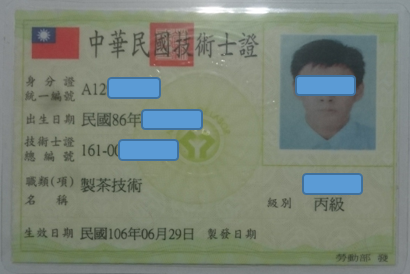 (範例用；真實證照請勿將姓名等處遮蓋)丙級化學技術士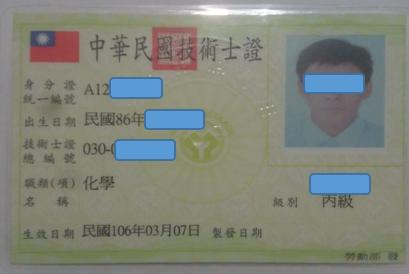 